 اسم الفعالية: سر العطاءالأهداف: 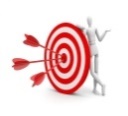 يفهم افراد المجموعة معنى العطاء للأخرينيفهم الفرد ان هنالك انوع مختلفة من العطاءالفئة المستهدَفة: 15-18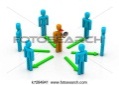 المدة الزمنية: ساعة واحدة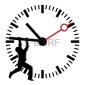 المواد اللازمة: برستول كبير، برستول صغير، شريط لاصق، ادوات قرطاسية للكتابة، عوائق للمرحلة الاولى (اغراض من غرفة الصف)، الملاحق (نسخة لكل صفحة)، عصبتي عيون (شال او عصبة عيون).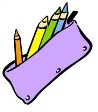 سير الفعالية: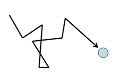 المرحلة الاولىلعبة السفينةنقوم بوضع عكراسي بوضع عدد افراد المجموعة.يطلب المرشد من كل فرد ان يقف على كرسيومن ثم يقوم المرشد كل مرة بإخراج كرسي من اللعبة (على الفرد الذي اخرجت كرسته ان يعبر الى كرسي اخر لفرد اخر)الهدف: ان يقف جميع الفراد على كرسي واحد او اثنين على الاكثرنقاش: كيف ترتبط قيمة العطاء مع هذه اللعبة التي لعبناها؟لو لم بتنازل كل أحد منكم عن مساحة في كرسيه لصديق اخر لكنا قد خسرنا اللعبةالمرحلة الثانية:يقوم المرشد بكتابة الكلمة عطاء على اللوح ويسال: ما هو العطاء بالنسبة لكم؟ثم يقوم المرشد بسؤال افراد المجموعة هل برأيهم على العطاء ان يكون خفي ام جهري؟يسال المرشد افراد المجموعة ما هو العطاء الخفي؟ (نوع من انواع العطاء بحيث ان المتلقي لا يعلم من هو المعطي والمعطي لا يعلم من هو المتلقي) ما هو الهدف من وراء العطاء الخفي؟ ان لا نجرح مشاعر المتلقي او عدم تسبب له بشعور غير مريح او حرج)المرحلة الثالثةيطلب المرشد من افراد المجموعة ان يقوموا بالتفكير ومراجعة ذاكرتهم بمواقف حصلت معهم او سمعوا عنها التي تتمحور حول العطاء للغير والاخر.ومن ثم يقوم بسؤالهم: ماذا برأيكم يتلقى الانسان المعطاء؟يقوم المرشد بتعليق برستول على اللوح كي يستطيع الكتابة جيدا.ومن ثم يقوم بنسخ ما مبين ادناه، يقوم بكتابة بعض الامثلة ومن سماع اجابات مختلفة من افراد المجموعةبعد ذلك يقومون بتعليق البرستول الكبير على أحد جدران الغرفة.المرحلة الرابعة:نقوم بتقسيم المجموعة الكبيرة الى 3 مجموعات صغيرةعلى كل مجموعة ان يقوموا بالإجماع على فعل عطاء (خفي او جهري) وكتابته على برستول صغير وتعليقه على حائط الغرفة.
هذا التعهد عليهم ان يقوموا بتطبيقه حتى اللقاء القادم مثال: (في حالة طقس شديدة الحرارة يمكنهم توزيع قناني مياه للعصافير، في البرد الشديد يمكنهم ترك اغطية في جوانب الشوارع للمحتاجين او تبرع بمبلغ بسيط في الجامع...)يقوم المرشد بمناقشة افعال العطاء التي تحدت المجموعات نفسها بها وعليهم التعهد انهم سيقومون بها حتى اللقاء التالي.المرحلة الخامسة:يقوم المرشد بعرض الفيديو التالي:https://www.youtube.com/watch?v=7TVz_kdw-kkومناقشته مع افراد المجموعة:*ما هو المغزى من الفيديو الذي شاهدناه؟*لو أصر كل من الاشخاص الموجودون في الفيديو على ان يطعموا أنفسهم بأنفسهم لما قدروا على ان يأكلون* كيف استطاع الاشخاص المبينين في الفيديو النجاح بالأكل في نهاية الفيديو؟ تلخيص:*في المرحلة الاولى، كان الهدف ان تقوموا بتجربة التنازل عما يخصك من اجل احتواء اشخاص اخرين. ان تعطي قليلا مما لديك يعني الكثير للأشخاص الاخرين.*ماذا تعني لك هذا القيمة في الحياة اليومية؟*هل كنت من الاشخاص الذي تهمهم قيمة العطاء؟ هل تغيرت نظرتك بعد هذا اللقاء؟*اذكر كيف تساهم لقاءتنا في اجبال على نشر العطاء في مجتمعنا وبين شبيبتنا؟ وحتى خارج البلاد (مدرسة اليونان)